WIOSENNE WIERSZYKI I ĆWICZENIA SZEREGOWANIANa gałązkach wierzby W pąkach są na razie,Te puchate kotkiTo inaczej ………. .Kwitną już krokusy oraz tulipany,Śnieg bielutki stopniał - to wiosenne zmiany.Zbudziły się mrówki i skaczą zające,Coraz mocniej świeci nam wiosenne ………. .Budują je zwykle z liści, traw, gałązek,Taki ptasi zwyczaj i też obowiązek.Za dnia lub gdy niebo całe tonie w gwiazdach,Ptaki są bezpieczne w swych przytulnych ………. .Przyleciał do kraju wraz z nadejściem wiosny,Gdy kroczy po łące – to widok radosny.Jego głośne „kle, kle” słychać już od rana,Wszyscy się cieszymy z powrotu………. .Odpowiedzi: bazie, słońce, gniazdach, bocianaUłóż od najmniejszych baź do największych: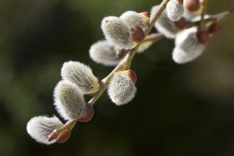 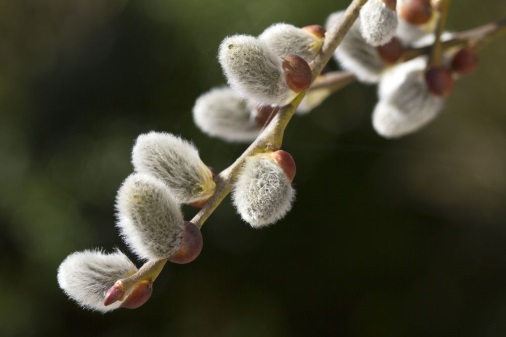 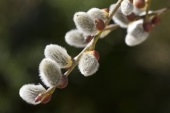 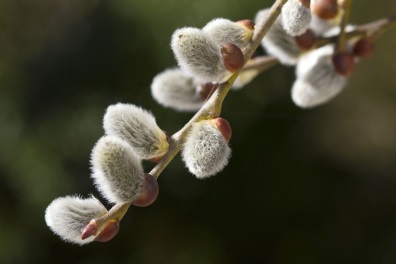 Ułóż słońca o największego do najmniejszego: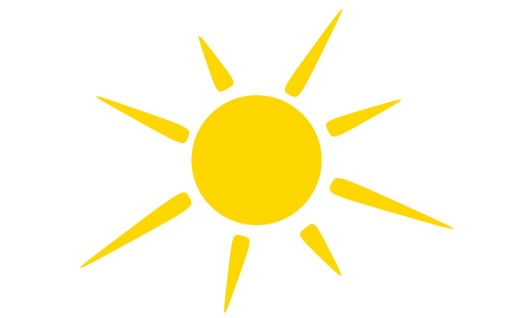 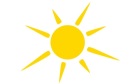 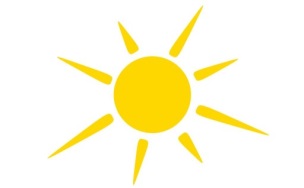 